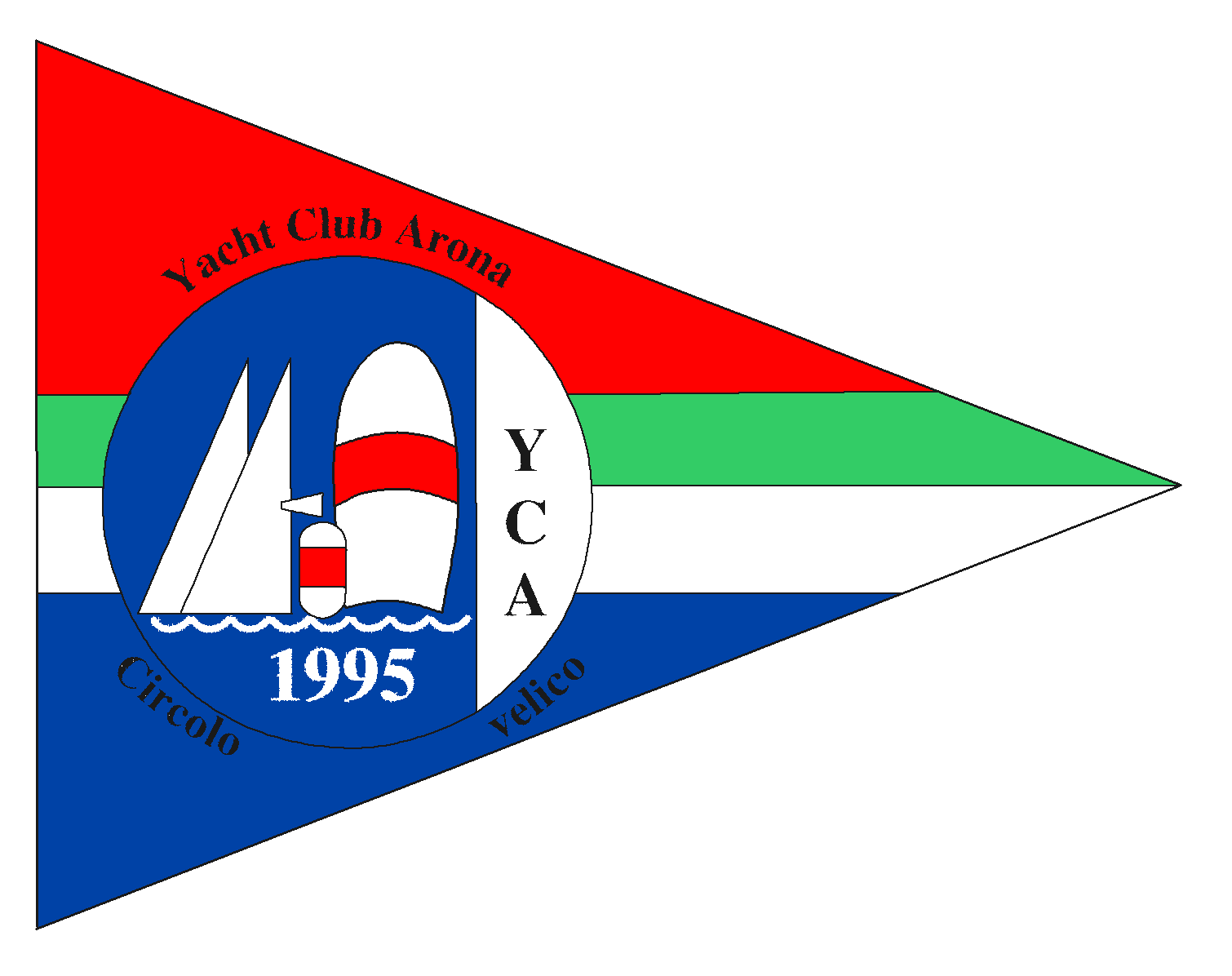 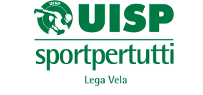 III VELARONA 22 giugno 2019Modulo di iscrizione Nome imbarcazione ________________________  Modello/Progettista ______________Numero Velico _____________ L.F.T. mt. _________________ Circolo: _______________Colori dello Scafo e delle vele (e/o disegni/scritte) ___________________________________Eventuale Identificativo della Barca (targa/pubblicità/altro) _____________________________________________________________ (OBBLIGATORIO in caso di mancanza di N° velico)ARMATORE O SKIPPER (si prega di compilare TUTTI i campi in maniera chiara e LEGGIBILE)Cognome _______________________________ Nome _____________________________Indirizzo __________________________________________________________________C.A.P. _________ Città __________________________________________ Prov. _______Tel. ______________________________ Cellulare ________________________________E-mail: ___________________________________________________________________quota iscrizione € 12,00 A PERSONA IMBARCATA equipaggio N°____ ospiti (€12,00cad.) N°______ bambini (gratis sotto i 12 anni) N°________Dichiarazione di Assunzione di responsabilità e Autorizzazione al Trattamento dei Dati PersonaliIo sottoscritto dichiaro di assumere ogni personale responsabilità della qualità marinara della mia imbarcazione, del suo equipaggiamento, dell’efficienza del suo equipaggio, delle sue dotazioni di sicurezza e di quanto possa accadere a causa della deficienza di quanto descritto, ivi compresi i danni a persone e/o cose a terra e/o in acqua. Gli armatori, o i loro rappresentanti, sono i soli responsabili della decisione di partire e/o continuare nella partecipazione alla manifestazione. Con questa dichiarazione intendo inoltre sollevare da ogni responsabilità il Comitato Organizzatore della manifestazione e tutti coloro che concorrono all’organizzazione della stessa sotto qualsiasi titolo, assumendo a mio carico ogni danno che possa essere provocato dalla partecipazione della mia imbarcazione alla manifestazione. Concedo inoltre liberatoria, a nome mio e del mio equipaggio, all’utilizzazione delle eventuali riprese video e/o fotografiche e di qualsiasi materiale relativo alla partecipazione alla manifestazione, per qualsiasi legittimo utilizzo, senza alcuna remunerazione, nonché alla conservazione ed al trattamento dei miei dati personali indicati sul Modulo d’Iscrizione nel rispetto della Legge N° 196/2003.Data ____________________ 		Firma (leggibile) __________________________________